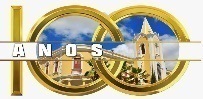 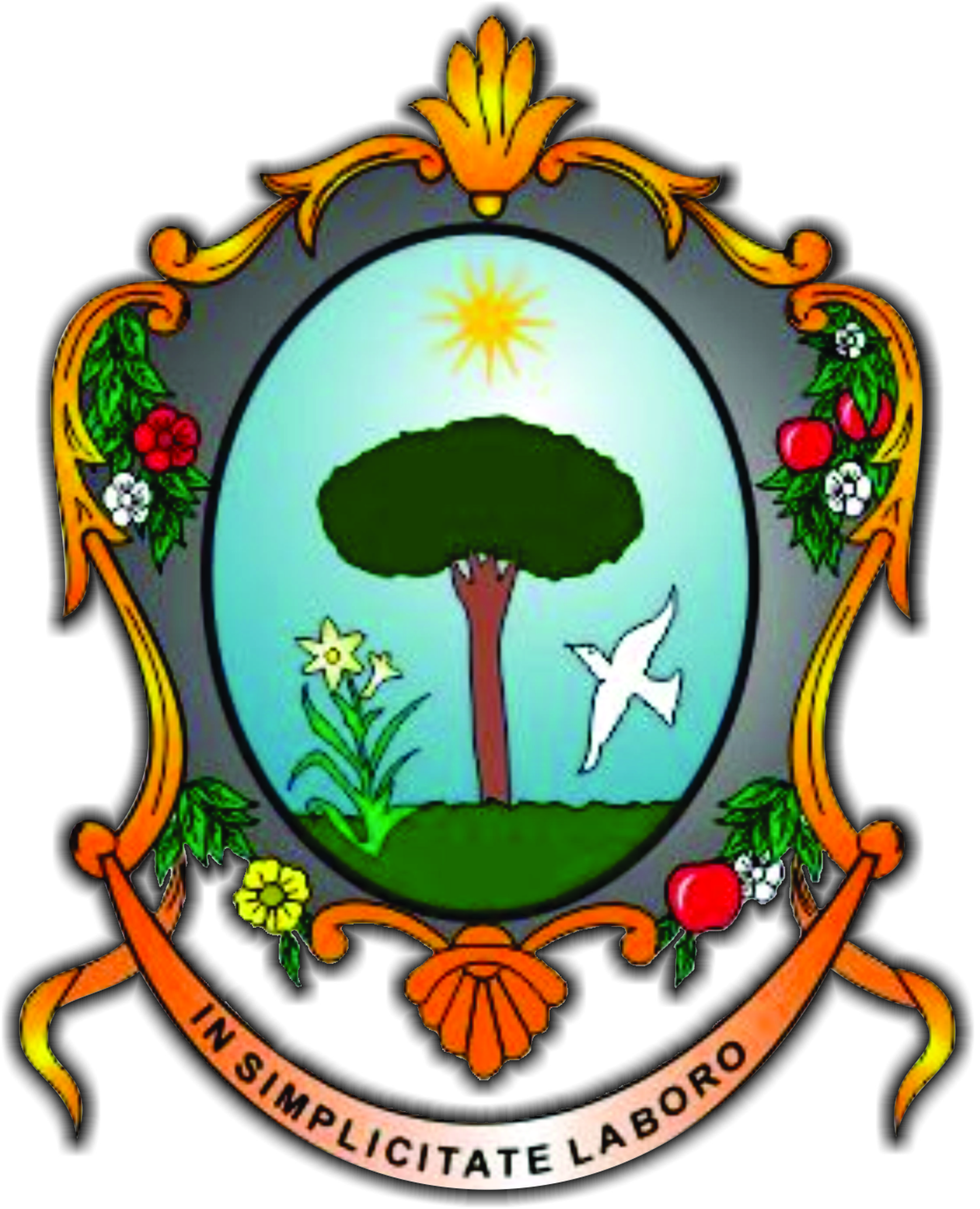 - Leia o texto a seguir:                                                           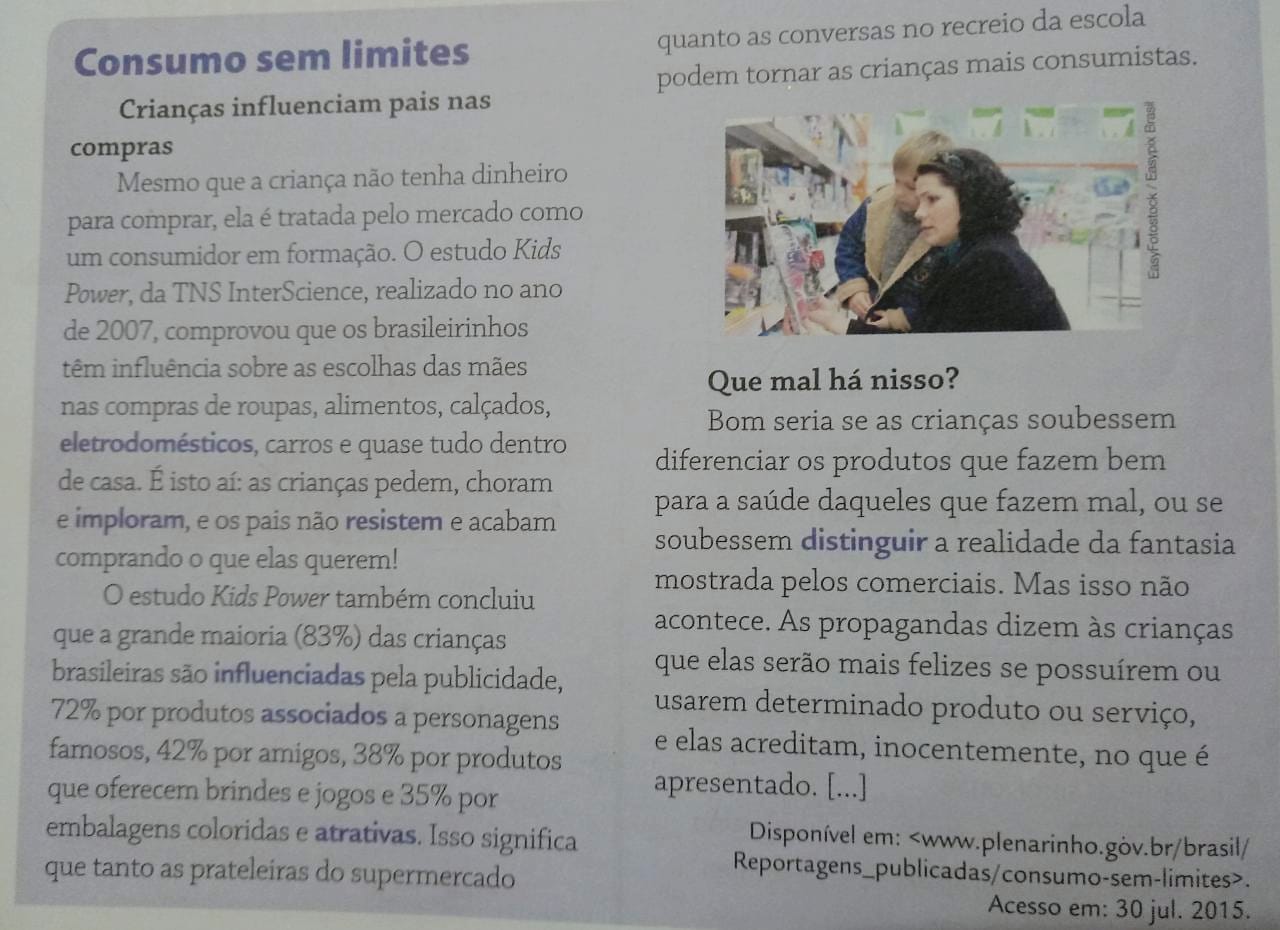 1°) Pesquise o significado das palavras no dicionário:- Associado:__________________________________________________________________________________________- Atrativo:___________________________________________________________________________________________- Distinguir:__________________________________________________________________________________________- Eletrodoméstico:_____________________________________________________________________________________- Implorar:___________________________________________________________________________________________- Influenciar:_________________________________________________________________________________________-Resistir:____________________________________________________________________________________________2°) Escreva com suas palavras o objetivo do estudo Kids Power.____________________________________________________________________________________________________________________________________________________________________________________________________________________________________________________________________________________________________________________3°) Quando esse estudo foi feito?________________________________________________________________________________________________________________________________________________________________________________________________________________________________________________________________________________________________________________4°) Você acha que esses resultados ainda são válidos?_____________________________________________________________________________________________________________________________________________________________________________________________________________ 5°) O que você acha dessas atitudes? Como você procura convencer um adulto a comprar algo?_____________________________________________________________________________________________________________________________________________________________________________________________________________________________________________________________________________________________________________________6°) De acordo com os estudos, que elementos influenciam as crianças?_____________________________________________________________________________________________________________________________________________________________________________________________________________________________________________________________________________________________________________________7°) Quais desses elementos influenciam você?____________________________________________________________________________________________________________________________________________________________________________________________________________________________________________________________________________________________________________________8°) O que as crianças deveriam aprender para escolher um produto?_____________________________________________________________________________________________________________________________________________________________________________________________________________________________________________________________________________________________________________________9°) Encontre no diagrama o antônimo das palavras abaixo.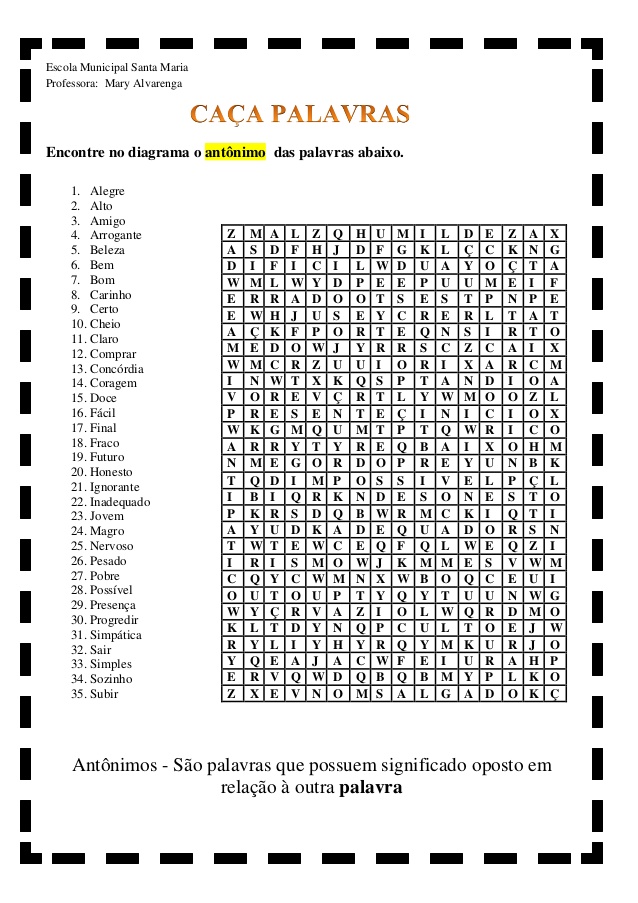                               Ortografando!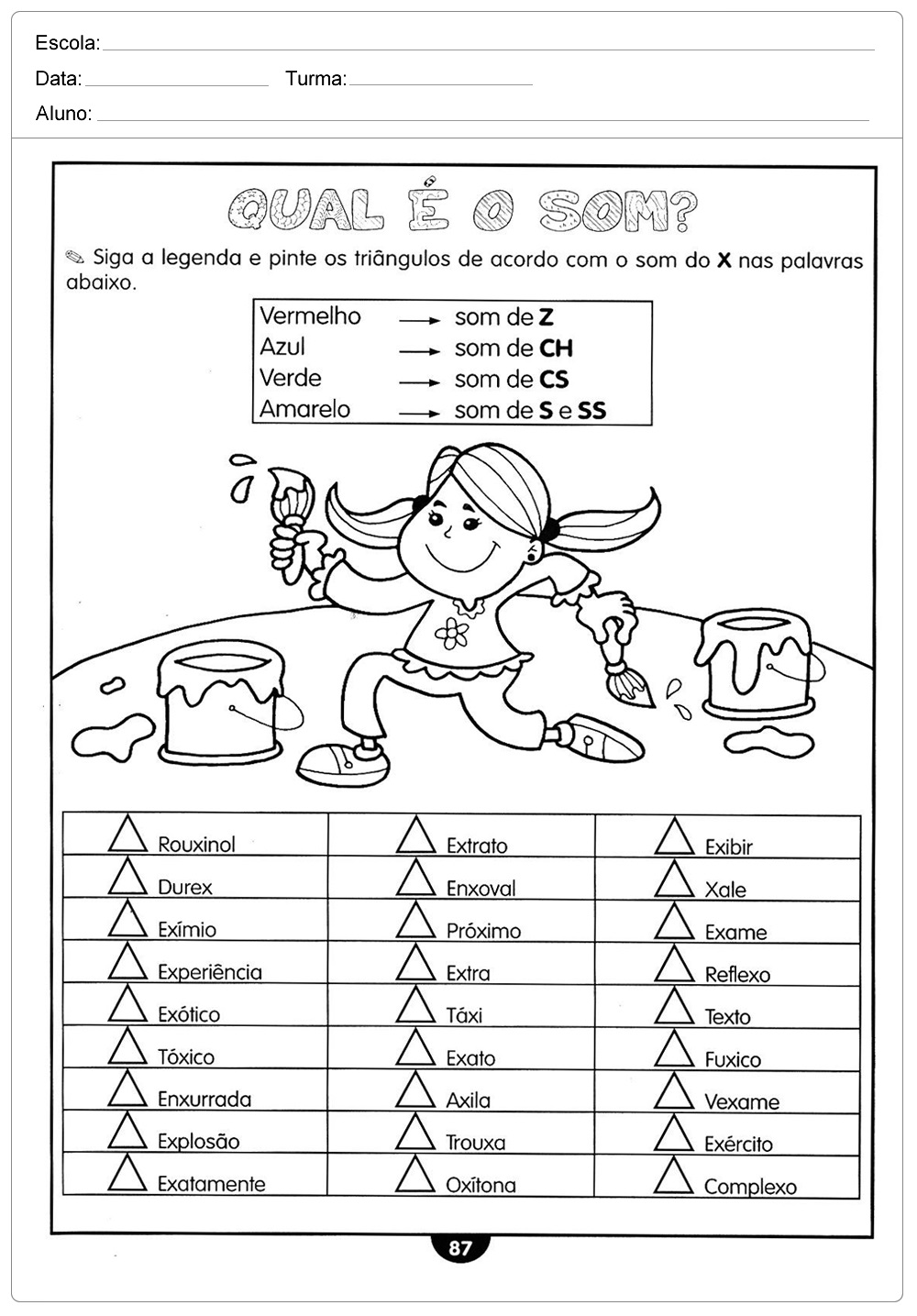 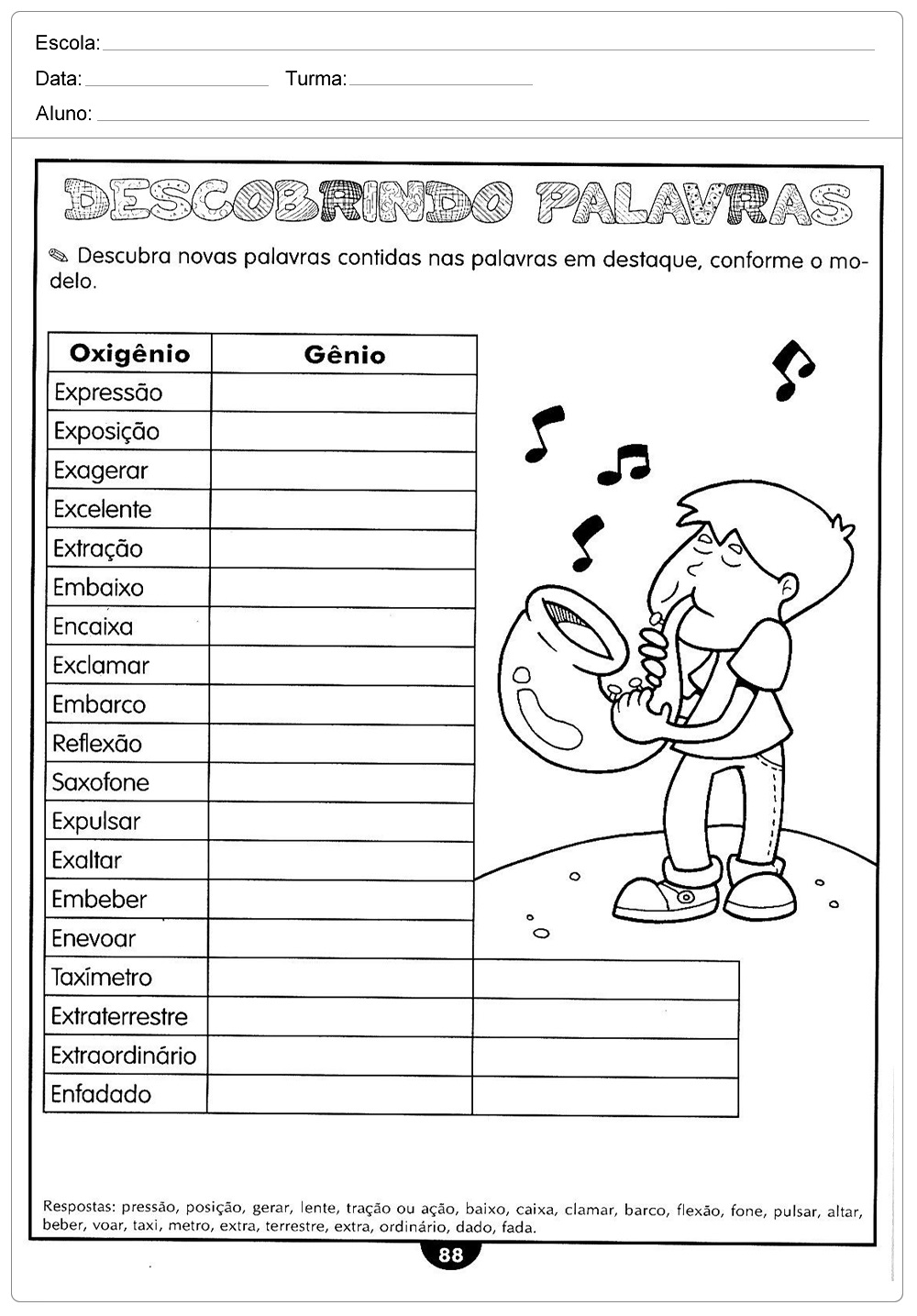 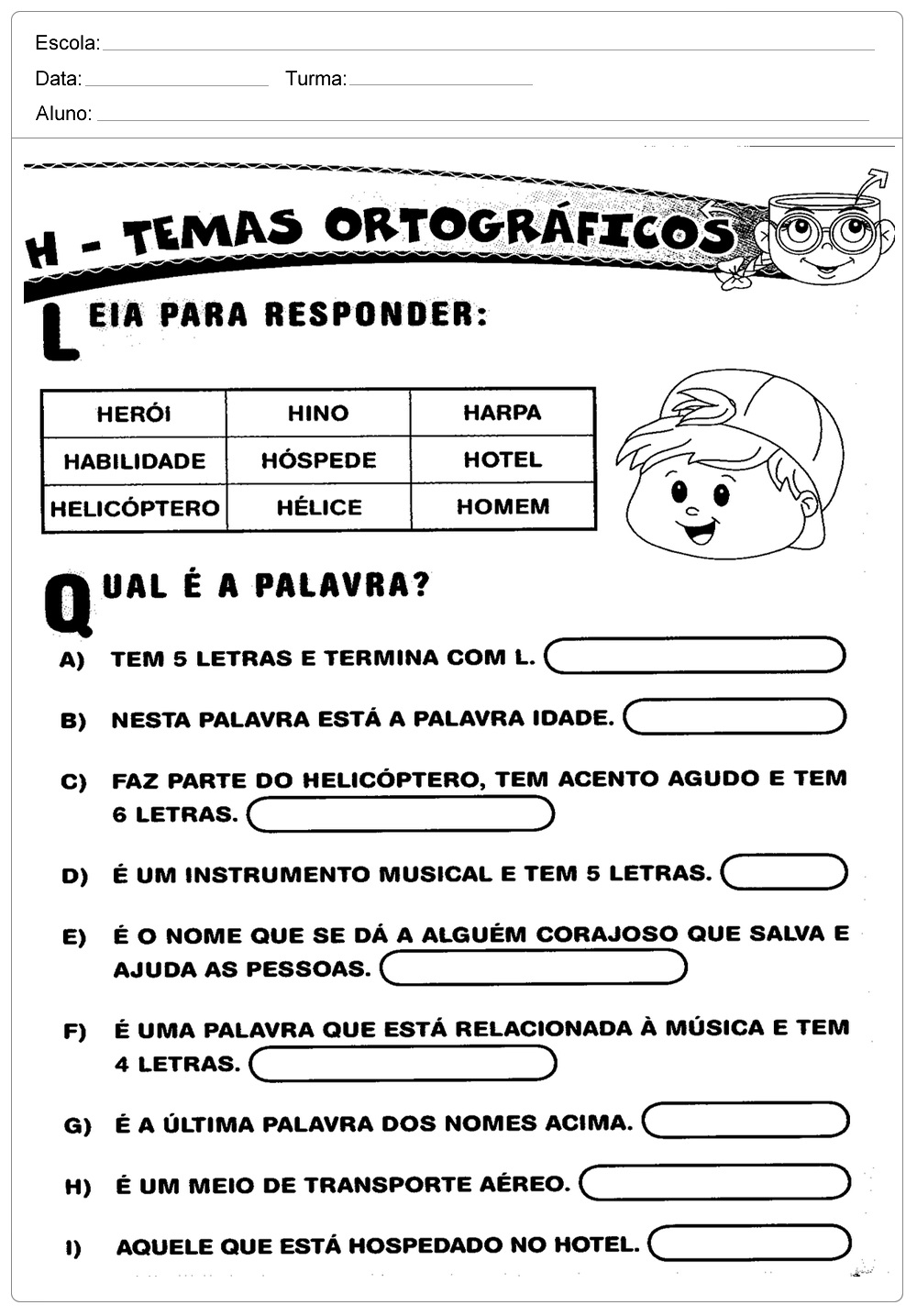 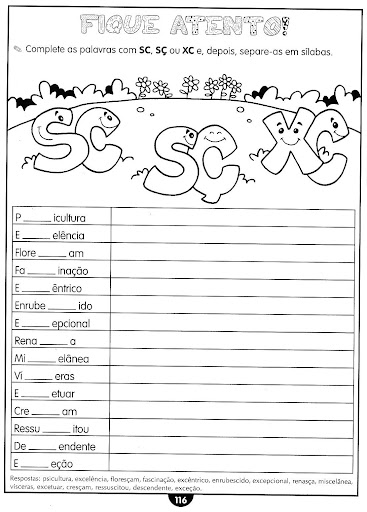 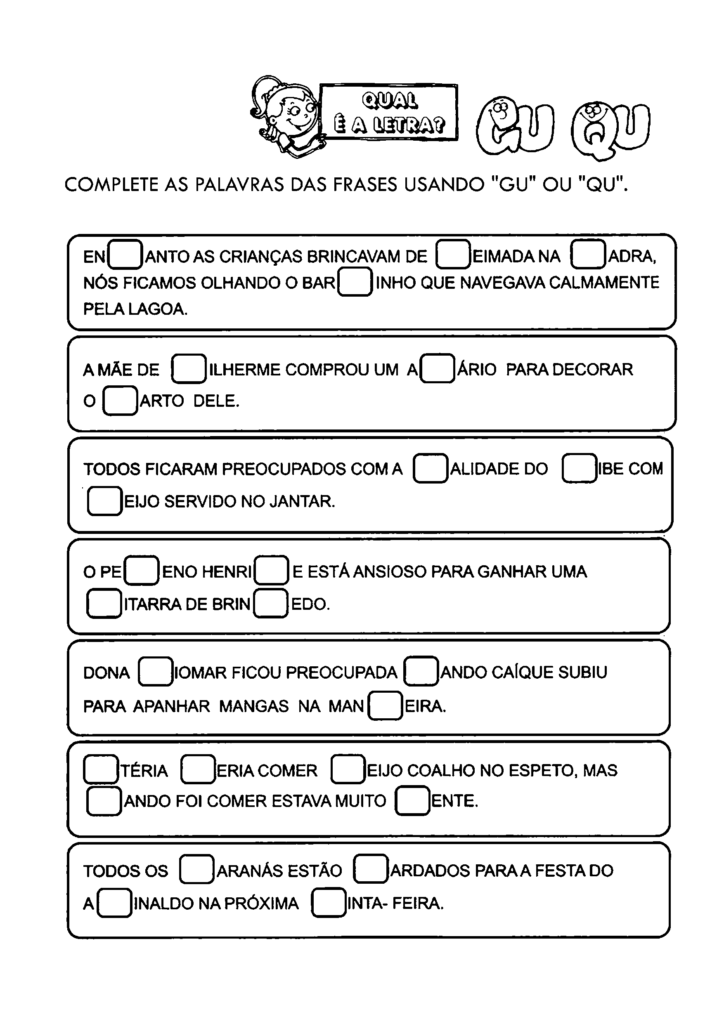 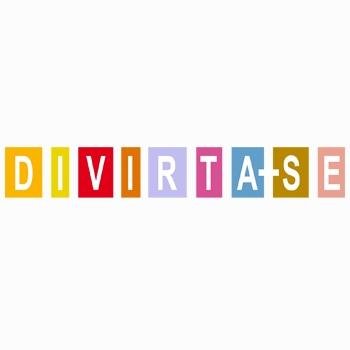 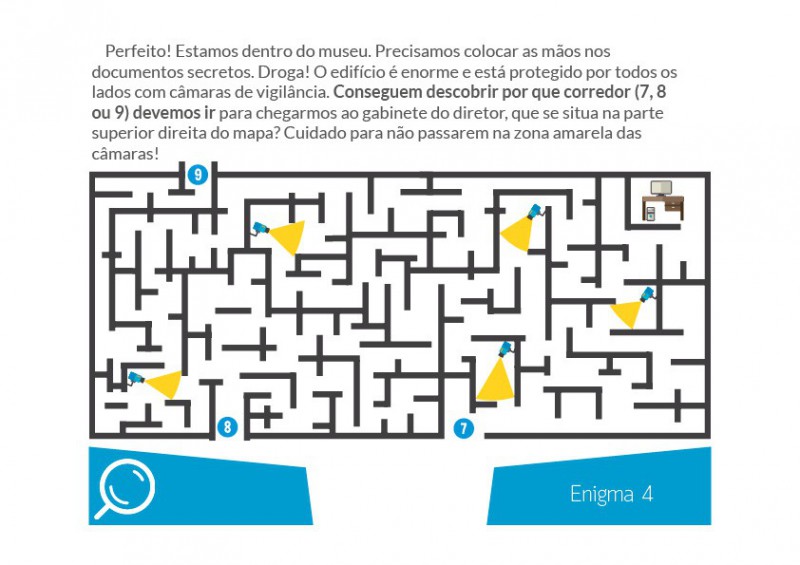                                                                              Beijos, tias, Fernanda e Jéssika.      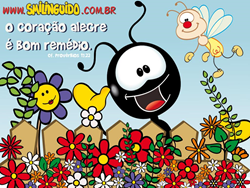 